

SPISAK SUDSKIH TUMAČA ZA OPŠTINU SUVA REKA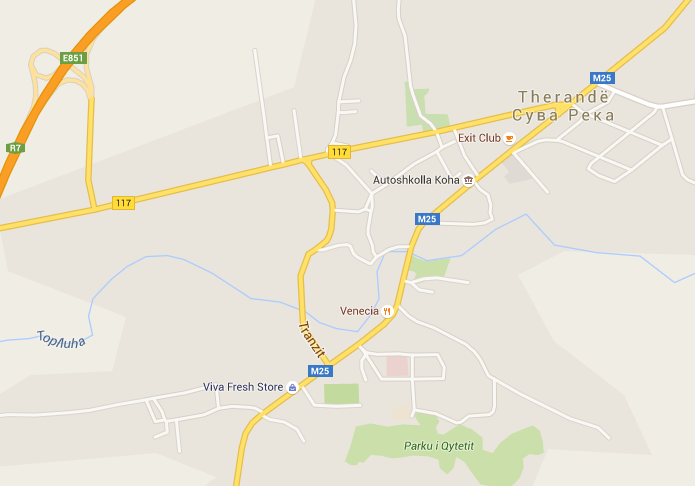 Sudski tumač za engleski jezik Suva Reka
Sudski tumač za hebrejski jezik Suva Reka
Sudski tumač za nemački jezik Suva Reka
Sudski tumač za persijski jezik Suva Reka
Sudski tumač za francuski jezik Suva Reka
Sudski tumač za hrvatski jezik Suva Reka
Sudski tumač za italijanski jezik Suva Reka
Sudski tumač za japanski jezik Suva Reka
Sudski tumač za ruski jezik Suva Reka
Sudski tumač za latinski jezik Suva Reka
Sudski tumač za norveški jezik Suva Reka
Sudski tumač za mađarski jezik Suva Reka
Sudski tumač za švedski jezik Suva Reka
Sudski tumač za makedonski jezik Suva Reka
Sudski tumač za španski jezik Suva Reka
Sudski tumač za pakistanski jezik Suva Reka
Sudski tumač za kineski jezik Suva Reka
Sudski tumač za znakovni jezik Suva RekaSudski tumač za bosanski jezik Suva Reka
Sudski tumač za poljski jezik Suva Reka
Sudski tumač za arapski jezik Suva Reka
Sudski tumač za portugalski jezik Suva Reka
Sudski tumač za albanski jezik Suva Reka
Sudski tumač za romski jezik Suva Reka
Sudski tumač za belgijski jezik Suva Reka
Sudski tumač za rumunski jezik Suva Reka
Sudski tumač za bugarski jezik Suva Reka
Sudski tumač za slovački jezik Suva Reka
Sudski tumač za češki jezik Suva Reka
Sudski tumač za slovenački jezik Suva Reka
Sudski tumač za danski jezik Suva Reka
Sudski tumač za turski jezik Suva Reka
Sudski tumač za finski jezik Suva Reka
Sudski tumač za ukrajinski jezik Suva Reka
Sudski tumač za grčki jezik Suva Reka
Sudski tumač za holandski jezik Suva Reka
Sudski tumač za korejski jezik Suva Reka
Sudski tumač za estonski jezik Suva RekaLokacijaSuva RekaInternetakademijaoxford.comTelefon069/4 – 5555 - 84Radnovreme8:00 AM – 4:00 PM
9:00 AM – 2:00 PM (Subotom)